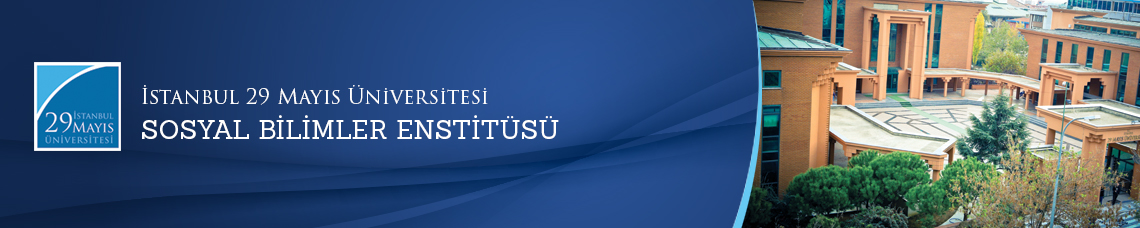                      Yüksek Lisans Tezi Savunma Toplantısı
          Öğrenci:                    Meliha ÖZHAN    Ana Bilim Dalı:  Türk Dili ve Edebiyatı        Bilim Dalı:             Tez Başlığı:               Asaf Halet Çelebi Şiirlerinde Varlık, Yokluk ve Benlik    Tez Jürisi:                  Yrd. Doç. Dr. Alphan Yusuf AKGÜL (Tez Danışmanı)                Prof. Dr. Emel KEFELİ                 Prof. Dr. Tahsin GÖRGÜN    Tarih-Saat:           04.01.2016  -  10.00        Yer:                              İstanbul 29 Mayıs Üniversitesi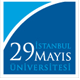 